Консультация«Вежливость воспитывается вежливостью»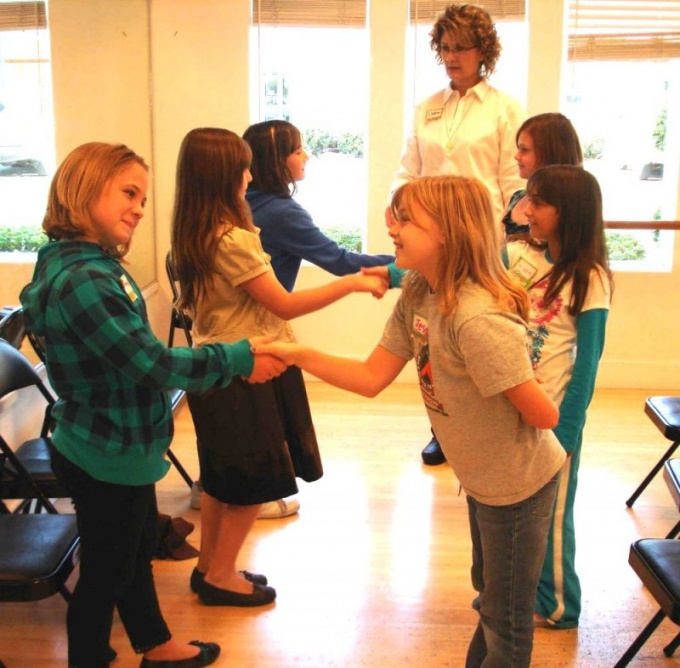 Вежливость – основа культурного поведения. Это фундамент, на котором человек строит свои взаимоотношения с окружающими. Вежливость располагает к себе, гасит раздражительность, что облегчает человеку общение с другими или просто позволяет ему спокойно и достойно находиться среди них.                                                                                                                    От ребёнка мы, взрослые, чаще всего добиваемся послушания и при этом сами далеко не всегда бываем уравновешенными. Ребёнок теряется под нашим напором и замыкается или озлобляется. И чтобы этого не происходило, помимо всего прочего и, прежде всего, ребёнок должен как можно чаще слышать обращённое к нему доброе, мягкое слово. Оно ему необходимо так же, как еда. Ребёнок должен слышать уважительное к нему отношение, сознавать, что он равный среди других, но и, конечно, понимать свои обязанности.                                                                                                                    Более того, взрослый, обучая ребёнка вежливому отношению к окружающим, сам создаст такие условия, что его требовательность к ребёнку не будет выходить за границы дозволенного. По крайней мере, он это обязательно почувствует и, возможно, задумается о своём собственном поведении. Только в условиях взаимной вежливости можно говорить о воспитании культурного поведения.                                                                         Очень важно, чтобы родители увидели и поняли, что слово, сказанное ребёнком, может быть для него поступком. И чтобы родители в общении с ребёнком, более трепетно и бережно относились к таким словам, поскольку именно на этом строится процесс воспитания.                                                              Очень важно следить за тем, чтобы дети и в повседневной жизни активно пользовались навыками вежливого общения с окружающими. Родители не должны забывать о том, что только личный пример вежливого обращения способен убедить ребёнка в важности и необходимости таких простых и доступных слов, как «Спасибо» «Извините» «Здравствуйте», «До свидания».      Самых распространенных «волшебных слов», которые должны быть в «запасе», всего около 30. Их должны знать и дети и родители. Посчитайте свой «запас», а потом детский. Между ними присутствует самая непосредственная, прямая зависимость - «чем больше отдаешь, тем больше получаешь».Так что же мы отдаем детям в течение дня.Вспоминаем!Утром:«Доброе утро», «Я рада тебя видеть», «Здравствуй», «Как ты себя чувствуешь?»За завтраком, обедом, ужином:«Приятного аппетита», «Благодарю», «Спасибо», «Позволь за тобой поухаживать», «Все было очень вкусно».Во время общения:«Разреши», «Будь добр», «Пожалуйста, «Извини», «Позволь», «Если тебя не затруднит», «Прошу прощения».После тихого часа:«Как спалось?», «Как твое здоровье?»Вечером:«Добрый вечер», «До свидания», «До свидания», «До завтра», «До встречи», «Счастливого пути», «Всего хорошего», «Всего доброго», «Доброй ночи», «Приятных снов».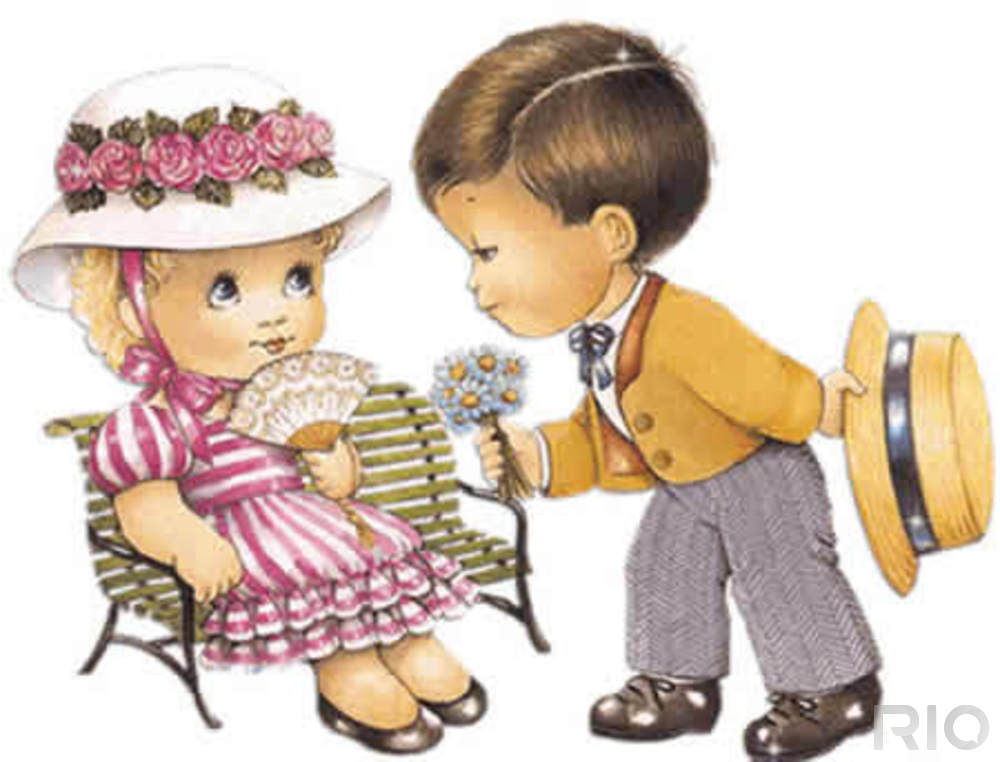 Секреты воспитания вежливого ребёнка.Ваш ребёнок будет вежлив и воспитан, если Вы, уважаемые родители, ведёте себя:- Деликатно по отношению ко всем окружающим, тем более по отношению к своим друзьям.- Никогда не оскорбляете человеческого достоинства своего сына или дочери, не кричите на своего ребёнка, не говорите при нём или при обращении к нему грубых слов и ни в коем случае не применяете в виде воспитательной меры физические наказания.- Не делаете бесконечных замечаний по пустякам, а, где только возможно, поощряете самостоятельность своего ребёнка.- Предъявляете к детям единые требования, разногласия выясняете между собой в отсутствии ребёнка.- Предъявляя к ребёнку какие – то требования, предъявляете их и себе.- Уважаете достоинство маленького человека, исключив слова: «Ты ещё маленький», «Тебе ещё рано».- Не забываете говорить ребёнку «пожалуйста», «спокойной ночи», «спасибо за помощь», а также часто используете похвалу.- Правила культурного поведения прививаете детям систематически, а не от случая к случаю

 Ребёнок учится тому,                                                                                                              Что видит у себя в дому,                                                                                                     Родители пример ему.                                                                                                               Кто при жене и детях груб,                                                                                                            Кому язык распутства люб,                                                                                                       Пусть помнит, что с лихвой получит                                                                                        От них всё то, чему их учит.                                                                                                                               Не волк воспитывал овец,                                                                                                       Походку раку дал отец.                                                                                                                           Коль видят нас и слышат дети,                                                                                                    Мы за дела свои в ответе                                                                                                                    И за слова: легко толкнуть                                                                                                          Детей на нехороший путь.                                                                                                                                      Держи в приличии свой дом,                                                                                                        Чтобы не каяться потом.                          С.Брандт.Почитайте детям: А.Барто «Медвежонок – невежа», В.Маяковский «Что такое хорошо и что такое плохо», Д.Дриз «Добрые слова», Дж.Родари «Розовое слово «привет», В.Липанович «Вежливая лошадь», В.Салоухин «Здравствуйте», М.Дружинина. «Что такое здравствуй», С.Маршак «Ежели вы вежливы», Осеева «Вежливое слово» и т.д.Желаем Вам успехов!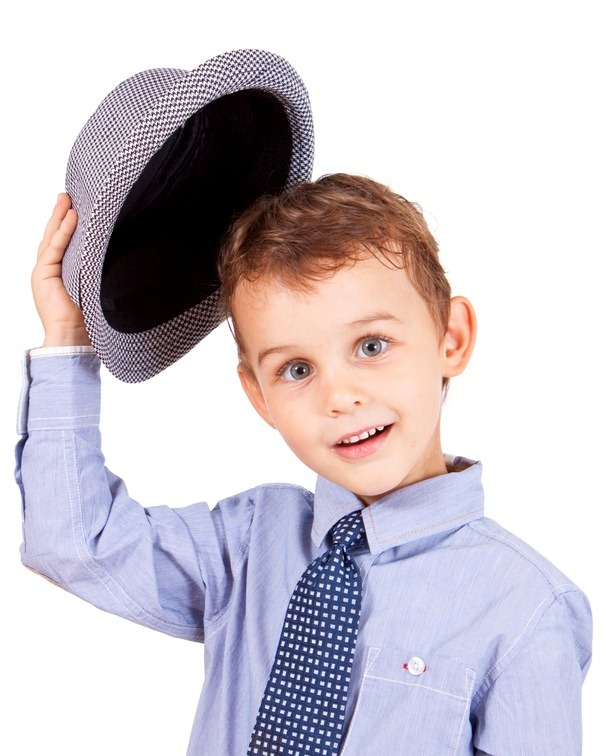 